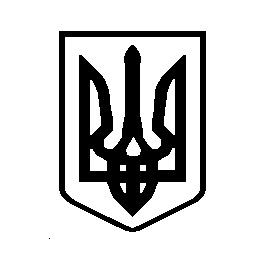 УКРАЇНАВИШГОРОДСЬКА МІСЬКА РАДАРОЗПОРЯДЖЕННЯ № 94від 11 липня  2019 року	м. ВишгородПро проведення концерту гурту «The Airchoppers»Розглянувши звернення гурту «The Airchoppers», з метою урізноманітнення культурно-мистецьких заходів міста, забезпечення розвитку різних форм дозвілля та відпочинку мешканців міста, керуючись п/п 20 п 4 ст. 42 Закону України «Про місцеве самоврядування в Україні»:Надати гурту «The Airchoppers» дозвіл на проведення концерту  20 липня  з 1900 до 2100  2019 року на набережній Київського водосховища (алея С.І. Поташника).Гурту «The Airchoppers» під час проведення концерту дотримуватись законодавства в сфері захисту об’єктів інфраструктури стратегічного призначення.Повідомити начальника Вишгородського відділу поліції Головного управління НП в Київській області Бежука Р.В. про проведення концерту гурту «The Airchoppers»  20 липня 2019 року з 1900 год. до 2100 год. на Набережній Київського водосховища (алея С.І. Поташника) у м. Вишгороді.Повідомити головного лікаря Філії «Вишгородська станція екстреної медичної допомоги» Павленка В.П. про проведення концерту гурту «The Airchoppers» 20 липня 2019 року з 1900 год. до 2100 год. на Набережній Київського водосховища (алея С.І. Поташника) у м. Вишгороді для забезпечення готовності спеціальних медичних підрозділів. Повідомити начальника Вишгородського районного управління з надзвичайних ситуацій ГУ МНС України Бондаренка Г.В. про проведення концерту гурту «The Airchoppers»  20 липня 2019 року з 1900 год. до 2100 год. на Набережній Київського водосховища (алея С.І. Поташника) у м. Вишгороді для забезпечення готовності спецпідрозділів.Зобов’язати гурт «The Airchoppers» забезпечити прибирання території та вивіз сміття після заходу.Відповідальність за дотримання правопорядку та безпеку учасників заходу покласти на гурт «The Airchoppers» ( контактний номер: 0969853000 - Круковець Владислав).Міський голова	                                                                                 О. МомотВик. Буренок А.О.